Úlohy zadané žiakom počas samoštúdia 25.5. – 29.5.2020Anglický jazyk8.B1. Článok Tara má obavy – Tara is worried- učebnica str. 622. Frázy KIDS – do zošita prepísať – učebnica str. 63/ cv.41. How do you feel? – Ako sa cítiš?2.  Don ´t worry – Neboj sa/ neobávaj sa3. It ´ll be all riaght. – Všetko bude v poriadku /ok.4. I ´m starving. – Som hladný / hladujem5. Just stay cool. – Len zostaň v pohode.6. That ´s easy for you to say. – Ľahko sa ti to hovorí.7. She won ´t be long. – (ona) Nebude dlho,8. She ´s just on the phone. – Práve telefonuje.9. Start at the beginning. – Začni od začiatku.10. Tell me all about it. -  Povedz mi o tom všetko3. Slovné spojenia – Expressing worries -  vyjadrenie obavy  - do zošita- tieto slovné spojenia nájdete v učebnici na str. 63 / cv.6 – máte tam 6 obrázkov, ktoré vyjadrujú jednotlivé obavy – sú to tieto.1. obrázok – My legs feel like jelly. – Moje nohy sú ako želé (trasú sa)2. obrázok – I have got butterflies in my stomach – Mám v bruchu motýle.3. obrázok – I feel really nervous . – Som nervózny4.obrázok – My hands are shaking. – Trasú sa mi ruky5.obrázok – I feel sick. – Cítim sa zle/choro6. obrázok – My heart is pounding. – Bije mi srdce (rýchlo bije)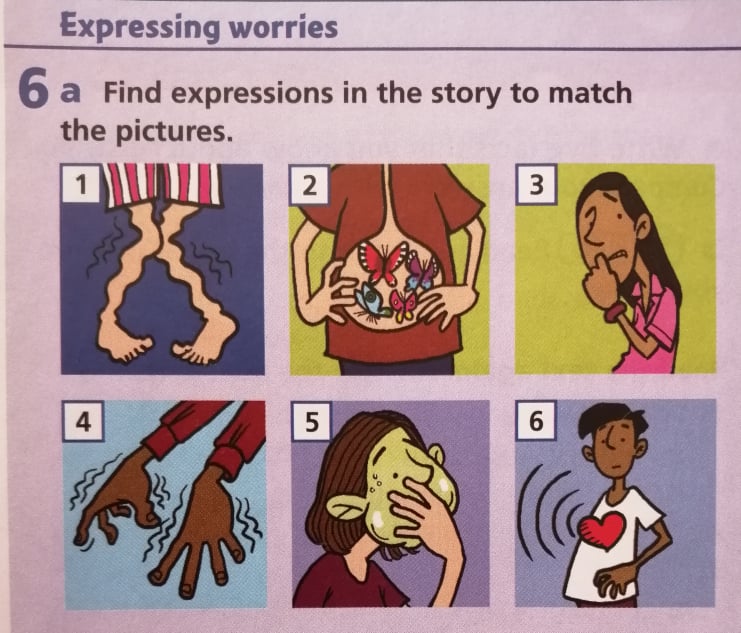 4. Naučiť sa frázy KIDS + týchto 6 spojení – čaká vás test na známku.5. Úlohy na vypracovanie – daj slová do správneho poradia, úlohu sfotiť a poslať 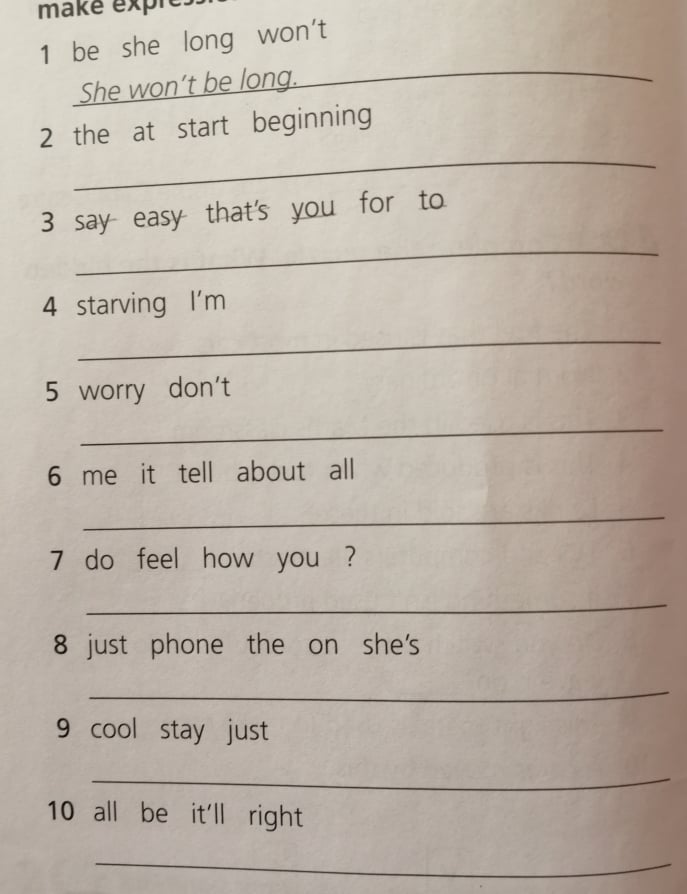 